от 06 декабря 2019 года										№ 1455О внесении изменений в постановление администрации городского округа город Шахунья Нижегородской области от 17.06.2014 № 537 «Об утверждении Порядка  разработки, реализации и оценки эффективности муниципальных программ в городском округе город Шахунья Нижегородской области»В соответствии со статьей 13 Федерального закона от 28.06.2014 № 172-ФЗ «О стратегическом планировании в Российской Федерации», администрация городского округа город Шахунья Нижегородской области п о с т а н о в л я е т:1. В постановление администрации городского округа город Шахунья Нижегородской области от 17.06.2014 № 537 «Об утверждении Порядка разработки, реализации и оценки эффективности муниципальных программ в городском округе город Шахунья Нижегородской области» (с изменениями, внесенными постановлением от 20.03.2019 № 285) внести изменения, изложив Порядок разработки, реализации и оценки эффективности муниципальных программ в городском округе город Шахунья Нижегородской области в новой редакции, согласно приложению к настоящему постановлению.2. Настоящее постановление вступает в силу с даты подписания.3. Начальнику общего отдела администрации городского округа город Шахунья обеспечить размещение настоящего постановления на официальном сайте администрации городского округа город Шахунья Нижегородской области.4. Со дня вступления в силу настоящего постановления признать утратившим силу постановление администрации городского округа город Шахунья Нижегородской области от 20.03.2019 № 285 «О внесении изменений в постановление администрации городского округа город Шахунья Нижегородской области от 17.06.2014  № 537 «Об утверждении Порядка разработки, реализации и оценки эффективности муниципальных программ в городском округе город Шахунья Нижегородской области».Глава местного самоуправлениягородского округа город Шахунья							  Р.В.КошелевПРИЛОЖЕНИЕк постановлению администрациигородского округа город Шахуньяот 06.12.2019 г. № 1455Порядок разработки,  реализации и оценки эффективности муниципальных программ городского округа город Шахунья Нижегородской области (далее – Порядок)I. Общие положения1.1. Настоящий Порядок определяет правила разработки, реализации и оценки эффективности муниципальных программ городского округа город Шахунья Нижегородской области (далее - муниципальная программа), а также контроля  за ходом их реализации.1.2. Разработка и реализация муниципальной программы осуществляется структурным подразделением администрации городского округа город Шахунья Нижегородской области, определенным в качестве муниципального заказчика - координатора муниципальной программы (далее - координатор), совместно с заинтересованными исполнителями программы - соисполнителями муниципальной программы (далее - соисполнители).1.3. Муниципальная программа включает в себя подпрограммы, направленные на решение конкретных задач муниципальной программы. Деление муниципальной программы на подпрограммы осуществляется исходя из масштабности и сложности, решаемых в рамках муниципальной программы, задач.1.4. Мероприятия муниципальной программы (подпрограммы) не могут дублировать мероприятия других муниципальных программ (подпрограмм).1.5.  Муниципальная программа разрабатывается на период от трех до шести лет.1.6. Настоящий Порядок не распространяется на правоотношения, связанные с разработкой структуры и содержания, а также с проведением оценки эффективности муниципальной программы «Развитие производительных сил городского округа город Шахунья Нижегородской области на 2013 – 2020 годы», утвержденной постановлением администрации городского округа город Шахунья Нижегородской области от 22 октября 2018 года № 1377.II. Основные понятия и определения, используемые в настоящем Порядке2.1. Муниципальная программа городского округа город Шахунья Нижегородской области (далее – муниципальная программа) - увязанный по ресурсам, исполнителям и срокам осуществления комплекс мероприятий, направленный на наиболее эффективное решение задач социально-экономического развития городского округа город Шахунья. Муниципальная программа может состоять из подпрограмм, которые должны быть направлены на решение конкретных задач муниципальной программы. 2.2. Подпрограмма муниципальной программы (далее – подпрограмма)- комплекс мероприятий, взаимоувязанных по целям, срокам и ресурсам, выделенный исходя из масштаба и сложности задач, решаемых в рамках муниципальной программы. 2.3.  Перечень муниципальных программ (далее - Перечень) - перечень, содержащий сведения о муниципальных программах городского округа город Шахунья, утверждаемый администрацией городского округа город Шахунья Нижегородской области.Перечень муниципальных программ содержит: а) наименование муниципальной программы;б) наименование муниципального заказчика - координатора муниципальной программы;в) наименование соисполнителей муниципальной программы.Внесение изменений в Перечень производится по решению администрации городского округа город Шахунья Нижегородской области (далее – администрации городского округа).2.4. Муниципальный заказчик-координатор муниципальной программы – отраслевые (функциональные) структурные подразделения  администрации городского округа город Шахунья, юридические лица, являющиеся ответственными в соответствии с Перечнем и обладающие соответствующими полномочиями.2.5. Соисполнители муниципальной программы – юридические лица, муниципальные учреждения, отраслевые (функциональные) структурные подразделения и территориальные органы администрации городского округа город Шахунья, обеспечивающие разработку и реализацию подпрограмм (при наличии) и мероприятий муниципальной программы в рамках своей компетенции.2.6. Годовой отчет по исполнению муниципальной программы - отчет, составленный муниципальным заказчиком-координатором муниципальной программы по итогам каждого года ее реализации.2.7. Индикатор достижения целей - количественный показатель, характеризующий целевое состояние (изменение состояния) уровня и качества жизни населения, социальной сферы, экономики, общественной безопасности, степени реализации других общественно значимых интересов и потребностей в соответствующей сфере. 2.8.  Непосредственный результат – характеристика (в числовом выражении) объема реализации мероприятия муниципальной программы.2.9. Оценка планируемой эффективности муниципальной программы - оценка планируемого вклада результатов муниципальной программы в социально-экономическое развитие городского округа город Шахунья Нижегородской области, содержащее количественное, а при обосновании невозможности его проведения, качественное описание связи динамики значений индикаторов реализации муниципальной программы с динамикой уровня развития соответствующей сферы социально-экономического развития городского округа город Шахунья Нижегородской области.2.10. Оценка эффективности реализации муниципальной программы - оценка фактической эффективности по итогам реализации муниципальной программы с учетом объема ресурсов, направленных на ее реализацию, а также реализовывавшихся рисков и социально-экономических эффектов, оказывающих влияние на изменение соответствующей сферы социально-экономического развития городского округа город Шахунья Нижегородской области.III. Требования к структуре и содержанию муниципальной программы3.1. Формирование муниципальных программ осуществляется исходя из следующих принципов:соответствия стратегическим целям в сфере социально-экономического развития и безопасности городского округа город Шахунья в рамках полномочий городского округа по решению вопросов местного значения;соответствия целей и задач муниципальных программ целям и задачам аналогичных государственных программ Нижегородской области, государственных программ Российской Федерации (при наличии).3.2. Муниципальная программа содержит:а) паспорт муниципальной программы;б) текстовую часть муниципальной программы, которая содержит:приоритеты и цели муниципальной политики в соответствующей сфере социально-экономического развития и безопасности городского округа город Шахунья, характеристику текущего состояния, описание основных целей и задач муниципальной программы;сроки и этапы реализации муниципальной программы;перечень основных мероприятий подпрограмм муниципальной программы;индикаторы достижения цели и показатели непосредственных результатов реализации муниципальной программы;основные меры правового регулирования в соответствующей сфере, направленные на достижение цели муниципальной программы, с обоснованием основных положений и сроков принятия необходимых муниципальных правовых актов;информацию по ресурсному обеспечению муниципальной программы за счет средств бюджета городского округа город Шахунья;информацию по ресурсному обеспечению муниципальной программы за счет всех источников финансирования;анализ рисков реализации муниципальной программы;в) подпрограммы, реализуемые в составе муниципальной программы;г) методику оценки эффективности и оценку планируемой эффективности реализации муниципальной программы.Подробные указания по разработке каждого элемента муниципальной программы приведены в Методических рекомендациях по разработке и реализации муниципальных программ городского округа город Шахунья Нижегородской области (далее – Методические рекомендации)  (приложение 2 к постановлению).IV. Полномочия муниципального заказчика-координатораи соисполнителей при разработке и реализации муниципальных программ 4.1. Муниципальный заказчик-координатор: а) обеспечивает разработку муниципальной программы, ее согласование и предоставление в установленном порядке на утверждение главой местного самоуправления городского округа город Шахунья, а также координацию деятельности соисполнителей муниципальной программы;б) рассматривает предложения соисполнителей о корректировке муниципальной программы и выносит на рассмотрение администрации городского округа город Шахунья предложения по корректировке муниципальной программы;в) организует реализацию муниципальной программы, готовит предложения о внесении изменений в муниципальную программу в соответствии с установленными настоящим Порядком требованиями и несет ответственность за достижение индикаторов достижения целей и показателей муниципальной программы, а также конечных результатов ее реализации;г) запрашивает у соисполнителей информацию, необходимую для проведения оценки эффективности муниципальной программы и подготовки отчета о ходе реализации муниципальной программы; д) подготавливает ежеквартальные отчеты и годовой отчет и представляет их в управление экономики, прогнозирования, инвестиционной политики  и муниципального имущества городского округа город Шахунья для проведения мониторинга реализации муниципальной программы и комплексной оценки эффективности муниципальных программ городского округа город Шахунья;е) обеспечивает достоверность сведений о ходе реализации муниципальной программы, включая достижение индикаторов муниципальной программы.4.2. Соисполнители:а) обеспечивают разработку и реализацию подпрограмм и мероприятий муниципальной программы, несут ответственность в рамках своей компетенции за достижение целевых индикаторов и непосредственных результатов подпрограмм муниципальной программы, конечных результатов её реализации, эффективность реализации подпрограмм и мероприятий муниципальной программы;б) предоставляют в части своей компетенции предложения муниципальному заказчику-координатору по корректировке муниципальной программы;в) представляют в установленные сроки муниципальному заказчику-координатору необходимую информацию для подготовки ответов на запросы управление экономики, прогнозирования, инвестиционной политики  и муниципального имущества городского округа город Шахунья, а также отчет о ходе реализации мероприятий муниципальной программы;  г) представляют в установленные сроки муниципальному заказчику-координатору необходимую информацию для подготовки ежеквартальных отчетов и годового отчета в рамках проведения мониторинга реализации муниципальной программы и оценки эффективности муниципальной программы.V. Формирование и утверждение муниципальной программы 5.1. Формирование муниципальных программ осуществляется на основании перечня муниципальных программ, утверждаемого администрацией городского округа город Шахунья Нижегородской области.Проект перечня формируется управлением экономики, прогнозирования, инвестиционной политики  и муниципального имущества городского округа город Шахунья  совместно с финансовым управлением и утверждается распоряжением администрации городского округа город Шахунья Нижегородской области.5.2. Разработка проекта муниципальной программы производится муниципальным заказчиком - координатором совместно с соисполнителями. 5.3. Структура и содержание муниципальной программы должны соответствовать требованиям, изложенным в настоящем Порядке и Методических рекомендациях.5.4. К проекту муниципальной программы, направляемой на согласование, в обязательном порядке прилагаются:- финансово-экономическое обоснование с приложением необходимых расчетов расходов по всем мероприятиям и объектам, которые предполагается реализовывать за счет средств бюджета городского округа город Шахунья (подробный расчет общей стоимости проекта муниципальной программы, в том числе по категориям расходов в тыс. рублей).  Расчет производится на основании затрат на единицу по основным мероприятиям;- соглашения (договоры) о намерениях между муниципальными заказчиками программы с предприятиями, организациями, подтверждающие объемы софинансирования муниципальной программы. 5.5. Проект муниципальной программы, разрабатываемой впервые, выносится на общественное обсуждение путем его размещения на официальном сайте администрации городского округа город Шахунья Нижегородской области и на общедоступном информационном ресурсе стратегического планирования в информационно-телекоммуникационной сети "Интернет" с предоставлением участникам общественного обсуждения возможности направления замечаний и предложений в электронном виде в течение 15 календарных дней со дня размещения текста проекта муниципальной программы в информационно-телекоммуникационной сети "Интернет".После общественного обсуждения с учетом его результатов проект муниципальной программы направляется на согласование.5.6. Согласование проекта муниципальной программы проходит в два этапа. Сначала ответственный исполнитель согласовывает проект муниципальной программы с соисполнителями. После согласования с соисполнителями проект муниципальной программы подлежит обязательному согласованию с управлением экономики, прогнозирования, инвестиционной политики  и муниципального имущества городского округа город Шахунья.Управление экономики, прогнозирования, инвестиционной политики  и муниципального имущества городского округа город Шахунья и финансовое управление администрации городского округа город Шахунья осуществляют экспертизу проекта муниципальной программы в течение 10 рабочих дней с момента поступления муниципальной программы на рассмотрение. 5.7. Муниципальные программы подлежат утверждению до 1 сентября текущего года. 5.8. Муниципальные программы утверждаются постановлением администрации городского округа город Шахунья Нижегородской области. 5.9. Муниципальные программы и вносимые в них изменения подлежат обязательной государственной регистрации в федеральном государственном реестре документов стратегического планирования в порядке и сроки, установленные постановлением Правительства Российской Федерации от 25 июня 2015 года N 631 "О порядке государственной регистрации документов стратегического планирования и ведения федерального государственного реестра документов стратегического планирования".5.10. Руководители структурных подразделений администрации городского округа город Шахунья, являющихся муниципальными заказчиками-координаторами, несут ответственность за достоверность и своевременность представления информации для государственной регистрации документов стратегического планирования.VI. Финансовое обеспечение муниципальной программы 6.1. Финансовое обеспечение реализации муниципальных программ в части расходных обязательств городского округа город Шахунья Нижегородской области осуществляется за счет бюджетных ассигнований бюджета городского округа. Распределение средств бюджета городского округа город Шахунья на реализацию муниципальных программ утверждается решением Совета депутатов городского округа город Шахунья  Нижегородской области о бюджете городского округа город Шахунья на очередной финансовый год. 6.2. Внесение изменений в муниципальные программы является основанием для внесения изменений в решение Совета депутатов городского округа город Шахунья о бюджете городского округа на текущий финансовый год. Муниципальная программа подлежит приведению в соответствие с решением Совета депутатов городского округа город Шахунья о бюджете городского округа город Шахунья на очередной финансовый год не позднее трех месяцев со дня вступления его в силу.6.3. Информация о расходах на реализацию муниципальной программы приводится по годам реализации муниципальной программы  с расшифровкой по главным распорядителям средств бюджета городского округа (по муниципальному заказчику-координатору и соисполнителям муниципальной программы) по форме, установленной в таблице 5 Методических рекомендаций.6.4. Расходы на обеспечение создания условий для реализации муниципальной программы (содержание аппарата органа местного самоуправления или структурного подразделения администрации городского округа город Шахунья, являющихся муниципальными заказчиками-координаторами муниципальной программы) могут указываться в подпрограмме "Обеспечение реализации муниципальной программы". Данная подпрограмма формируется по решению муниципального заказчика-координатора муниципальной программы.Расходы на содержание аппарата управления органов местного самоуправления городского округа город Шахунья Нижегородской области, являющихся соисполнителями муниципальной программы, относятся к непрограммным расходам и в муниципальную программу не включаются. 6.5. Планирование бюджетных ассигнований на реализацию муниципальных программ в очередном финансовом году осуществляется в соответствии с нормативными правовыми актами городского округа, регулирующими порядок составления проекта бюджета городского округа город Шахунья и планирование бюджетных ассигнований.VII. Реализация и контроль за ходом выполнениямуниципальной программы 7.1. Текущее управление реализацией муниципальной программы осуществляется муниципальным заказчиком-координатором, текущее управление реализацией подпрограмм муниципальной программы осуществляется муниципальным заказчиком-координатором совместно с соисполнителями в соответствии с их компетенцией.7.2. Внесение изменений в муниципальную программу осуществляется по инициативе муниципального заказчика-координатора либо во исполнение поручений Правительства Нижегородской области или администрации городского округа город Шахунья, в том числе по результатам мониторинга реализации муниципальных программ в порядке, предусмотренном для утверждения проектов муниципальных программ.Муниципальный заказчик – координатор по согласованию с соисполнителями подготавливает предложения администрации городского округа город Шахунья о внесении изменений в перечни и состав мероприятий, сроки их реализации, а также, в соответствии с нормативно-правовыми актами городского округа город Шахунья, в объемы бюджетных ассигнований на реализацию мероприятий в пределах бюджетных ассигнований на реализацию муниципальной программы в целом. 7.3. Контроль за реализацией муниципальных программ осуществляют заместители главы администрации городского округа город Шахунья по курируемому направлению.VIII. Мониторинг реализации муниципальной программыи оценка ее эффективности 8.1. Мониторинг реализации муниципальной программы представляет собой периодическое наблюдение за ходом реализации муниципальной программы с помощью сбора информации по определенной системе показателей.8.2. Процедуре мониторинга подлежат в обязательном порядке все муниципальные программы, реализуемые на территории городского округа город Шахунья Нижегородской области.8.3. Соисполнители муниципальной программы представляют муниципальному заказчику-координатору:- ежеквартально, в срок до 10 числа месяца, следующего за отчетным кварталом, информацию о финансировании и ходе реализации муниципальной программы;- ежегодно, в срок до 15 февраля года, следующего за отчетным, информацию о финансировании и ходе реализации муниципальной программы. 8.4. Муниципальный заказчик-координатор на основании информации соисполнителей представляет в управление экономики, прогнозирования, инвестиционной политики  и муниципального имущества городского округа город Шахунья в бумажном и электронном виде:- ежеквартально, в срок до 20 числа месяца, следующего за отчетным кварталом, сводный отчет о финансировании, итогах реализации муниципальной программы согласно приложению  1  к Порядку;- ежегодно, в срок до 01 марта года, следующего за отчетным, годовой отчет о финансировании, итогах реализации и оценке эффективности муниципальной программы согласно приложению 2 к Порядку.8.5. Оценка эффективности реализации муниципальной программы (подпрограммы) (далее - оценка эффективности) осуществляется управлением экономики, прогнозирования, инвестиционной политики  и муниципального имущества городского округа город Шахунья в соответствии с Методикой оценки эффективности муниципальных программ, утвержденной постановлением администрации городского округа город Шахунья Нижегородской области.8.6. Финансовое управление администрации городского округа город Шахунья:- ежеквартально, в срок до 20 числа месяца, следующего за отчетным кварталом, представляет в управление экономики, прогнозирования, инвестиционной политики  и муниципального имущества городского округа город Шахунья информацию о кассовых расходах бюджета городского округа на реализацию муниципальных программ;- ежегодно, в срок до 1 марта года, следующего за отчетным годом, представляет в управление экономики, прогнозирования, инвестиционной политики  и муниципального имущества городского округа город Шахунья информацию о кассовых расходах местного бюджета на реализацию муниципальных программ. 8.7. У   правление экономики, прогнозирования, инвестиционной политики  и муниципального имущества городского округа город Шахунья на основании данных муниципальных заказчиков - координаторов:- ежеквартально, в срок до 10 числа второго месяца, следующего за отчетным кварталом, готовит сводный отчет о финансировании, итогах реализации муниципальных программ;- ежегодно, до 01 апреля года, следующего за отчётным, готовит сводный годовой отчет о ходе реализации и итоговой оценке эффективности муниципальных программ,- информирует главу местного самоуправления и заместителей главы администрации городского округа город Шахунья об итогах финансирования и эффективности реализации муниципальных программ.8.8. Итоги реализации муниципальной программы при необходимости заслушиваются на заседаниях администрации городского округа город Шахунья при рассмотрении вопроса о ходе реализации муниципальных программ.Информация к заседанию готовится муниципальным заказчиком-координатором муниципальной программы совместно с соисполнителями на основании годового отчета.8.9. Основные сведения о результатах мониторинга реализации муниципальных программ размещаются на официальном сайте администрации городского округа город Шахунья в информационно-телекоммуникационной сети "Интернет.__________________Приложение 1   	к Порядку разработки, реализации и оценки эффективности муниципальных программ городского округа город ШахуньяНижегородской областиФОРМА                                                                  МОНИТОРИНГА ФИНАНСИРОВАНИЯ И ИТОГОВ                                     РЕАЛИЗАЦИИ МУНИЦИПАЛЬНОЙ ПРОГРАММЫКвартальная (до 20 числа месяца, следующего за отчетным кварталом)Приложение 2   	к Порядку разработки, реализации и оценки эффективности муниципальных программ городского округа город ШахуньяНижегородской областиФормат годового отчета по исполнению муниципальной программы Раздел 1 отчета. Результаты использования бюджетных ассигнований бюджета городского округа город Шахунья и иных средств на реализацию мероприятий муниципальной программы.При представлении сведений об использовании бюджетных ассигнований бюджета городского округа город Шахунья и иных средств на реализацию мероприятий муниципальной программы в разрезе подпрограмм, реализация которых предусмотрена в отчетном году, необходимо представить:а) данные о кассовых расходах федерального, областного и местного бюджетов, бюджетов государственных внебюджетных фондов и фактических расходах государственных корпораций, акционерных обществ с государственным участием, общественных, научных и иных организаций - по формам согласно таблицам 1.1 и 1.2.Таблица 1.1. Отчет об использовании бюджетных ассигнованийбюджета городского округа город Шахунья на реализацию муниципальной программы* Для годового отчета - 31 декабря отчетного года.** Под обеспечением реализации муниципальной программы понимается деятельность, не направленная на реализацию основных мероприятий подпрограмм.Таблица 1.2. Информация о расходах бюджета городского округа, областного  и  федерального бюджетов, а также средств юридических лицна реализацию муниципальной программы городского округа город Шахунья * В соответствии с муниципальной программой.** Кассовые расходы бюджета Нижегородской области, бюджета городского округа город Шахунья Нижегородской области, федерального бюджета и фактические расходы юридических лиц.Раздел 2 отчета. Результаты реализации мероприятий в разрезе подпрограмм муниципальной программы.Описание включает:- описание результатов реализации наиболее значимых мероприятий подпрограмм;- перечень нереализованных или реализованных частично мероприятий подпрограмм (из числа предусмотренных к реализации в отчетном году) с указанием причин их реализации не в полном объеме;- анализ факторов и мер, повлиявших на их реализацию;К описанию результатов реализации мероприятий подпрограмм в отчетном году прикладывается информация по форме согласно таблице 2.Таблица 2. Сведения о степени выполнения мероприятийподпрограмм муниципальной программы* При наличии отклонений плановых сроков реализации мероприятий от фактических приводится краткое описание проблем, а при отсутствии отклонений указывается "нет".Раздел 3 отчета. Итоги реализации муниципальной программы, достигнутые за отчетный год.При описании итогов реализации муниципальной программы, достигнутых за отчетный год, следует привести:- непосредственные результаты, достигнутые в отчетном году;- характеристику вклада непосредственных результатов в решение задач и достижение целей муниципальной программы;- сведения о достижении плановых значений индикаторов достижения целей муниципальной программы, подпрограмм муниципальной программы, (указываются согласно таблице 3, с обоснованием отклонений по индикаторам, плановые значения по которым не достигнуты);- сведения о достижении оценки планируемой эффективности муниципальной программы;- анализ факторов, повлиявших на ход реализации муниципальной программы;- анализ фактических и вероятных последствий влияния указанных факторов на основные параметры муниципальной программы.Таблица 3. Сведения о достижении значений индикаторови непосредственных результатов* Приводится фактическое значение индикатора или непосредственного результата за год, предшествующий отчетному.Раздел 4 отчета. Информация об изменениях, внесенных ответственным исполнителем в муниципальную программу.Раздел должен содержать перечень изменений, внесенных ответственным исполнителем в муниципальную программу, их обоснование.Раздел 5 отчета. Предложения по дальнейшей реализации муниципальной программы.В случае отклонений от плановой динамики реализации муниципальной программы или воздействия факторов риска, оказывающих негативное влияние на основные параметры муниципальной программы, в годовой отчет включаются предложения по дальнейшей реализации муниципальной программы и их обоснование.При необходимости  управление экономики, прогнозирования, инвестиционной политики  и муниципального имущества городского округа город Шахунья запрашивает у муниципального заказчика-координатора муниципальной программы дополнительную информацию, необходимую для проведения мониторинга._____________________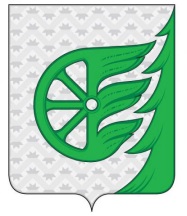 Администрация городского округа город ШахуньяНижегородской областиП О С Т А Н О В Л Е Н И ЕНаименование программы (подпрограммы)                Наименование программы (подпрограммы)                Наименование программы (подпрограммы)                Наименование программы (подпрограммы)                Наименование программы (подпрограммы)                Реквизиты программы                                  Реквизиты программы                                  Реквизиты программы                                  Реквизиты программы                                  Реквизиты программы                                  Муниципальный заказчик-координатор  Муниципальный заказчик-координатор  Муниципальный заказчик-координатор  Муниципальный заказчик-координатор  Муниципальный заказчик-координатор  Сроки и этапы реализации программы                   Сроки и этапы реализации программы                   Сроки и этапы реализации программы                   Сроки и этапы реализации программы                   Сроки и этапы реализации программы                   N     
п/пНаименование
мероприятия 
Наименование
мероприятия 
Категория  
расходов  
СоисполнителиУточненный 
план    
бюджетных  
ассигнований
на год, тыс.
рублейУточненный 
план    
бюджетных  
ассигнований
на отчетный 
период, тыс.
рублейФактическое 
поступление на счет за  
отчетный период,
тыс. рублейИсполнение  
финансирования
за отчетный  
период     
(кассовые   
расходы), тыс.
рублейПричины   
неисполнения
фактического
поступления 
на счетРезультаты 
проведения 
мероприятия
(индикаторы целей и непосредственные результаты)
Результаты 
проведения 
мероприятия
(индикаторы целей и непосредственные результаты)
N     
п/пНаименование
мероприятия 
Наименование
мероприятия 
Категория  
расходов  
СоисполнителиУточненный 
план    
бюджетных  
ассигнований
на год, тыс.
рублейУточненный 
план    
бюджетных  
ассигнований
на отчетный 
период, тыс.
рублейФактическое 
поступление на счет за  
отчетный период,
тыс. рублейИсполнение  
финансирования
за отчетный  
период     
(кассовые   
расходы), тыс.
рублейПричины   
неисполнения
фактического
поступления 
на счетпланфактМуниципальная программа, в целом                                       Муниципальная программа, в целом                                       Муниципальная программа, в целом                                       Муниципальная программа, в целом                                       Муниципальная программа, в целом                                       Всего,    в т.ч.:Местный Областной ФедеральнПрочие источники    Подпрограмма 1, всего          в т.ч.                          Подпрограмма 1, всего          в т.ч.                          Подпрограмма 1, всего          в т.ч.                          Подпрограмма 1, всего          в т.ч.                          Подпрограмма 1, всего          в т.ч.                          Всего,    в т.ч.:      Мероприятие
1.1Мероприятие
1.1Всего,    в т.ч.:      Мероприятие
1.2Мероприятие
1.2Всего,    в т.ч.:      Статус Наименование Ответственный Расходы (тыс. руб.), годы Расходы (тыс. руб.), годы Расходы (тыс. руб.), годы муниципальной программы, подпрограммы муниципальной программы исполнитель, соисполнители, заказчик-координатор сводная бюджетная роспись, план на 1 января отчетного года сводная бюджетная роспись на отчетную дату*кассовое исполнение 1 2 3 4 5 6 Муниципальная программа всего муниципальный заказчик-координатор соисполнитель 1 ...Подпрограмма 1 всего муниципальный заказчик-координатор соисполнитель 1 Основное мероприятие 1.1 исполнитель Основное мероприятие 1.2 исполнитель ...Подпрограмма "Обеспечение реализации муниципальной программы"**Подпрограмма "Обеспечение реализации муниципальной программы"**муниципальный заказчик-координатор соисполнитель 1 соисполнитель 2 Статус Наименование Источники ресурсного обеспечения План*Фактические расходы**1 2 3 4 5 Наименование муниципальной программы Всего (1)+(2)+(3)+(4)+(5)+(6) (1) расходы бюджета городского округа(2) расходы областного бюджета Нижегородской области(3) расходы государственных внебюджетных фондов РФ (4) расходы территориальных государственных внебюджетных фондов (5) федеральный бюджет (6) юридические лица (7) прочие источники (средства предприятий, собственные средства населения)Подпрограмма 1 Всего (1)+(2)+(3)+(4)+(5)+(6) (1) расходы районного бюджета(2) расходы областного бюджета Нижегородской области(3) расходы государственных внебюджетных фондов РФ (4) расходы территориальных государственных внебюджетных фондов (5) федеральный бюджет (6) юридические лица ...(7) прочие источники (средства предприятий, собственные средства населения)№ п/п Наименование мероприятий подпрограмм, показателей (индикаторов)Ответственный исполнитель Плановый срок Плановый срок Фактический срок Фактический срок Непосредственные результаты Непосредственные результаты Проблемы, возникшие в ходе реализации мероприятия*начала реализации окончания реализации начала реализации окончания реализации запланированные значения достигнутые значения Проблемы, возникшие в ходе реализации мероприятия*1 2 3 4 5 6 7 8 9 10 Подпрограмма муниципальной программы 1 Подпрограмма муниципальной программы 1 Подпрограмма муниципальной программы 1 Подпрограмма муниципальной программы 1 Подпрограмма муниципальной программы 1 Подпрограмма муниципальной программы 1 Подпрограмма муниципальной программы 1 Подпрограмма муниципальной программы 1 Подпрограмма муниципальной программы 1 Мероприятие 1.1 Наименование непосредственного результата 1.1.1 (для граф 8, 9)......Мероприятие 1.2 ......№ п/п Индикатор достижения цели/непосредственный результат (наименование)Ед. измерения Значения индикатора достижения цели/ непосредственного результата муниципальной программы, подпрограммы Значения индикатора достижения цели/ непосредственного результата муниципальной программы, подпрограммы Значения индикатора достижения цели/ непосредственного результата муниципальной программы, подпрограммы Обоснование отклонений значений индикатора/ год, предшествующий отчетному*отчетный год отчетный год непосредственного результата на конец отчетного года план факт 1 2 3 4 5 6 7 Муниципальная программа Муниципальная программа Муниципальная программа Муниципальная программа Муниципальная программа Индикатор 1 Индикатор 2 ...Непосредственный результат 1 Непосредственный результат 2 ...1.Подпрограмма муниципальной программы Подпрограмма муниципальной программы Подпрограмма муниципальной программы Подпрограмма муниципальной программы Подпрограмма муниципальной программы ...Индикатор 1.1 Индикатор 1.2 ...Непосредственный результат 1.1.Непосредственный результат 1.2 ...